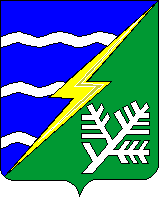 УПРАВЛЕНИЕ ОБРАЗОВАНИЯАДМИНИСТРАЦИИ КОНАКОВСКОГО РАЙОНА П Р И К А З24.10. 2023 г.							                             № 271  г. КонаковоО проведении муниципального этапа всероссийской олимпиады школьников на территории Конаковского районав 2023-2024 учебном году	На основании приказа Министерства образования Тверской области   №1238/ПК от 20.10.2023  «Об организации  муниципального этапа всероссийской олимпиады школьников    в 2023-24 учебном году на территории Тверской области» (далее приказ)ПРИКАЗЫВАЮ:1.Провести муниципальный  этап Всероссийской олимпиады      в  сроки согласно приказа (Приложение 1)2.1.Утвердить оргкомитет муниципального этапа (приложение № 2).2.2.Утвердить организационно-технологическую модель проведения муниципального этапа (приложение №3)2.3.Утвердить состав жюри олимпиад по предметам  (приложение № 4).2.4.Утвердить ответственных за проведение олимпиад (приложение № 5)2.5. Утвердить Положение об апелляции (приложение №6).2.6.Утвердить количество баллов необходимое для участия в муниципальном этапе (приложение 7).2.7.Установить формат представления результатов участников школьного этапа всероссийской олимпиады школьников  (приложение 8).2.8.Утвердить форму заявки для участия в муниципальном этапе всероссийской олимпиады школьников (приложение 9). 2.9.Утвердить форму согласия родителя (законного представителя) участника всероссийской олимпиады школьников и других интеллектуальных соревнований, проводимых в 2023/2024 учебном году (далее - Олимпиада), на обработку персональных данных его несовершеннолетнего ребенка (далее - согласие родителей) (приложение 10).2.10.Утвердить форму согласия на обработку персональных данных специалистов, привлекаемых к проведению всероссийской олимпиады школьников и других интеллектуальных соревнований, проводимых в 2023/2024  учебном году (далее - согласие специалистов) (приложение 11).2.11.Обеспечить создание специальных условий для участников муниципального этапа Олимпиады с ОВЗ и детей-инвалидов, учитывающих состояние их здоровья, особенности психофизического развития;2.12.Определить местом хранения согласий, указанных в пункте 2.10. и пункте 2.11. настоящего приказа. Управление образования администрации Конаковского МО.2.13. Назначить муниципальным координатором проведения муниципального   этапа всероссийской олимпиады школьников по общеобразовательным предметам Гурьянову Л.Ю., заведующего отделом оценки качества образования и обеспечения деятельности ОО МКУ ЦМХО ОО.3.Руководителям общеобразовательных учреждений:3.1. Заблаговременно проинформировать участников муниципального этапа Олимпиады и их родителей (законных представителей) о сроках и местах проведения муниципального этапа Олимпиады по каждому общеобразовательному предмету, а также о Порядке проведения всероссийской олимпиады школьников и требованиях к организации и проведению муниципального этапа Олимпиады по каждому общеобразовательному предмету;3.2. Направить на муниципальный  этап олимпиады  участников    школьного этапа, набравших необходимое количество баллов, победителей и призеров муниципального этапа 2022-2023учебного года. 3.3. Обеспечить явку членов жюри.   3.4.Организовать подвоз учащихся с сопровождающим к месту проведения олимпиад. 3.5.Обеспечить участников олимпиады тетрадями без штампа образовательного учреждения.3.6.Провести с учащимися инструктаж о соблюдении требований к участникам олимпиады (под роспись).3.7. Направить на хранение в Управление образования документы согласно п.2.12.настоящего приказа.3.8.Представить  отчёт по итогам муниципального этапа  по формам  в сроки, определяемые ГБУ ТО ЦОКО. 4.Руководителям     образовательных учреждений (МБОУ СОШ № 1 г. Конаково имени Дениса Стребина, МБОУ гимназии №5 г. Конаково,  МБОУ СОШ №3 г. Конаково, МБОУ СОШ №7 г. Конаково, МБОУ СОШ № 8 г. Конаково, МБОУ СОШ № 9 г. Конаково, МБУ ДО «Олимп»):4.1.  Обеспечить базу для проведения олимпиад.4.2. Обеспечить доступ к компьютеру с выходом в интернет для получения в день проведения олимпиады логина и пароля доступа к заданиям олимпиады (2 – 3 рабочих места).4.3. Обеспечить доступ к оргтехнике (принтер/ксерокс) для тиражирования олимпиадных заданий, распечатки критериев проверки и решений.4.5.Подготовить запас картриджей и бумаги для тиражирования олимпиадных заданий и бланков ответов.4.6.Организовать общественное наблюдение во время проведения муниципального этапа .4.7.Организовать регистрацию участников муниципального этапа и аккредитованных общественных наблюдателей.4.8.  Назначить ответственного в ОУ за проведение олимпиады. 4.9.Организовать дежурство вне аудиторий на период проведения олимпиады.5.Председателям предметных комиссий 5.1. До начала олимпиады организовать проведение краткого инструктажа о продолжительности туров, правилах проведения и оформления работ, сроках и местах подведения итогов, условиях и сроках подачи апелляций.5.2. Назначить организаторов в аудитории (2 человека на одну аудиторию).  5. 3. Организовать    кодирование  олимпиадных работ участников.5.4. Организовать работу жюри по проверке и оцениванию работ участников.5.5. Передать после проверки представителю управления образования заполненные протоколы  с результатами и работы участников олимпиады.5.6. Представить отчёт о результатах проведения  олимпиад по прилагаемым формам  (формы выдаются вместе с олимпиадными заданиями).  5.7. Организовать  разбор олимпиадных заданий для участников олимпиады. 6.Отделу оценки качества образования и обеспечения деятельности ОО МКУ ЦМХО ОО:6.1. Осуществить сбор, обработку, передачу и хранение персональных данных об участниках олимпиады и специалистах, задействованных при проведении олимпиады, в соответствии с Федеральным законом от 27.07.2006 №152-ФЗ «О защите персональных данных»;6.2.Обеспечить доставку материалов для проведения олимпиад к месту проведения.6.3.Проконтролировать работу по проверке олимпиадных работ.    6.4.Подвести итоги олимпиад по представленным материалам в срок до 26 декабря 2023г.6.5.Сформировать и направить команды Конаковского района на региональный этап олимпиады в срок до 30.12.2023 г.7.Ответственность за исполнение приказа  оставляю  за собой.Начальник    Управления образования                                     М.С. Кожеховадминистрации Конаковского района   Приложение №1к приказу Управления образованияадминистрации Конаковского района24.10.22г.№271Сроки проведения муниципального этапа всероссийской олимпиады школьников по общеобразовательным предметам в Конаковском районе в 2023-24 учебном году Приложение № 2к приказу Управления образованияадминистрации Конаковского района24.10.22г.№271Оргкомитет муниципального этапа Всероссийской олимпиады школьников в 2023 – 2024 учебном годуКлюшанова Светлана Викторовна, заместитель  начальника управления образования,  председатель оргкомитета.Гурьянова Людмила Юрьевна, заведующий отделом оценки качества образования и обеспечения деятельности ОО МКУ ЦМХО ОО,  муниципальный координатор ВСОШ. Шарапова Мария Владимировна, главный специалист отдела оценки качества образования и обеспечения деятельности ОО МКУ ЦМХО ОО.Иванова Олеся Юрьевна, главный специалист отдела оценки качества образования и обеспечения деятельности ОО МКУ ЦМХО ОО.Крапивина Нина Павловна, директор  МБОУ СОШ №8 г. Конаково. Паутова Олеся Александровна, директор  МБОУ СОШ №1 г. Конаково им. Дениса Стребина.Бубнова Ирина Васильевна, директор  МБОУ СОШ №9 г. КонаковоКузьмичева Светлана Николаевна, директор МБОУ гимназия № . Конаково.Булгакова Ольга Юрьевна, директор МБОУ СОШ № . Конаково.Салдин Сергей Владимирович, директор МБУ ДО «Олимп» г. Конаково.  Приложение №4к приказу Управления образованияадминистрации Конаковского района24.10.22г.№271Состав жюри муниципального этапа Всероссийской олимпиады школьников в 2023 – 2024 учебном годуРусский языкЛитератураАнглийский языкНемецкий языкИсторияОбществознаниеПравоМатематикаФизикаХимияБиологияГеографияТехнология (обслуживающий труд)Технология (технический труд)Физическая культураОБЖПриложение № 5к приказу Управления образованияадминистрации Конаковского района24.10.22г.№271Ответственные за проведение муниципального этапа всероссийской олимпиады школьниковПриложение № 6к приказу Управления образованияадминистрации Конаковского района24.10.22г.№271Положение об апелляционной комиссии муниципального этапа Всероссийской олимпиады школьников1.Общие положения1.1. На период проведения муниципального этапа Всероссийской олимпиады школьников создаётся апелляционная комиссия муниципального этапа всероссийской олимпиады школьников  по каждому предмету.1.2. Апелляционная комиссия в своей деятельности руководствуется Законом Российской Федерации «Об образовании», «Семейным  кодексом Российской Федерации» (от 29.12.1995 № 223-ФЗ; ред. от 02.01.2000) и настоящим Положением.2. Цели и задачи апелляционной комиссии2.1. Основной целью апелляционной комиссии является разрешение спорной ситуации между участником олимпиады и членами жюри. 2.2. Апелляционная комиссия:- принимает и рассматривает апелляции участников муниципального этапа всероссийской олимпиады школьников; - устанавливает объективность выставленных баллов; - принимает решение о соответствии выставленных баллов или о выставлении других баллов (как в сторону повышения, так и понижения);- оформляет протокол о принятом решении и доводит его под роспись до участника олимпиады.3. Состав апелляционной комиссии3.1. Число членов предметной апелляционной комиссии нечетное (не менее трех, но не более  пяти).3.2. В состав апелляционной комиссии входят:- председатель апелляционной комиссии (председатель предметного жюри);- члены апелляционной комиссии (по решению председателя апелляционной комиссии). 4.Порядок  рассмотрения апелляции4.1. Апелляцией признается аргументированное письменное заявление о несогласии участника олимпиады с выставленными баллами.4.2. Заявление подается участником олимпиады на имя председателя апелляционной комиссии. Заявления от вторых лиц, в том числе от родственников и учителей не принимаются и не рассматриваются.4.3. Сроки подачи апелляционного заявления и сроки проведения  апелляции указываются в Порядке проведения муниципального этапа  всероссийской олимпиады школьников. Повторная апелляция для участников олимпиады, не явившихся в установленный срок, не назначается и не проводится.4.4. Участник олимпиады знакомится со своей работой в присутствии председателя и членов апелляционной комиссии. 4.5. Во время знакомства с работой категорически запрещается производить какие-либо записи и исправления в проверенной работе. Все возникшие вопросы по поводу проверки и оценки заданий участник олимпиады выясняет в беседе с председателем и членами апелляционной комиссии. 4.6. Предметом разговора на апелляции может служить только объективность оценивания заданий. 4.7. Не принимаются апелляции по вопросам содержания и формы представления олимпиадных заданий, также не могут быть предметом обсуждения и критерии оценивания.4.8. Во время проведения апелляции в аудитории присутствуют только председатель, члены апелляционной комиссии и участник олимпиады. С несовершеннолетними учащимися имеет право присутствовать один из родителей (законных представителей) («Семейный  кодекс Российской Федерации» (от 29.12.1995 № 223-ФЗ; ред. от 02.01.2000). Указанные лица должны иметь при себе документы, удостоверяющие их личность.4.9. Результатом рассмотрения апелляции является решение о сохранении количества баллов или их изменении (как в сторону их повышения, так и понижения). 4.10. Решение апелляционной комиссии принимается простым большинством голосов от списочного состава комиссии, является окончательным и пересмотру не подлежит. 4.11. Работа апелляционной комиссии оформляется протоколом, который подписывается председателем и всеми членами апелляционной комиссии и предоставляется в оргкомитет.4.12. Окончательные результаты муниципального этапа всероссийской олимпиады школьников по каждому предмету объявляются с учётом работы апелляционной комиссии.5. Права  и обязанности членов апелляционной комиссии5.1. Председатель и члены апелляционной комиссии имеют право:- принимать решения по каждому спорному вопросу в пределах своей компетенции;- вносить предложения оргкомитету по процедуре проведения муниципального этапа всероссийской олимпиады школьников.5.2. Председатель и члены апелляционной комиссии обязаны:- присутствовать на заседании апелляционной комиссии;- принимать активное участие в рассмотрении поданных апелляций;- принимать решение по спорному вопросу открытым голосованием.6. Делопроизводство6.1. Заседание апелляционной комиссии оформляется протоколом, который передается в оргкомитет муниципального этапа всероссийской олимпиады школьников и хранится в течение года. Приложение №7к приказу Управления образованияадминистрации Конаковского района24.10.22г.№271Количество баллов необходимое для участия в муниципальном этапе всероссийской олимпиады школьников по предметам№ п/пПредметСроки  проведения Место проведенияМатематика1311. МБОУ СОШ № 7 г. КонаковоРусский язык16.11.МБОУ гимназия № 5 г. КонаковоИстория17.11.МБОУ  СОШ № 9 г. КонаковоБиология20.11.МБОУ СОШ №3 г. Конаково Английский язык21.11.МБОУ гимназия № 5 г. КонаковоНемецкий язык27.11. МБОУ СОШ № 7 г. КонаковоФизическая культура28.11.МБУ ДО «Олимп»Химия29.11. МБОУ СОШ № 3 г. КонаковоГеография30.11. МБОУ СОШ № 3 г. КонаковоФизика01.12.МБОУ гимназия № 5 г. КонаковоЛитература04.12.МБОУ СОШ № 8 г. КонаковоОбществознание05.12. МБОУ СОШ № 8 г. КонаковоИнформатика и ИКТ07.12. МБОУ СОШ № 7 г. КонаковоТехнология12.12.МБОУ СОШ №1 г. КонаковоОБЖ13.12. МБОУ СОШ № 8 г. КонаковоПраво14.12.МБОУ гимназия № 5 г. Конаково Астрономия15.12. МБОУ СОШ № 9 г. Конаково1Мельникова Ирина ВикторовнаМБОУ СОШ №8 г. Конаковоучитель русского языка и литературы, председатель жюри2Мартынова Анна ЮрьевнаМБОУ СОШ №2 г. Конаковоучитель русского языка и литературы3Газарян  Карина  АбкаровнаМБОУ СОШ №7 г. Конаковоучитель русского языка и литературы4 Бурцева Анна АнатольевнаМБОУ СОШ №7 г. Конаково.  учитель русского языка и литературы5Евлашина Ольга ВалентиновнаМБОУ СОШ №3 г. Конаковоучитель русского языка и литературы6Коваленко Инна ГеннадиевнаМБОУ гимназия №5 г. Конаковоучитель русского языка и литературы7Ланихина Татьяна ЕвгеньевнаМБОУ СОШ №9 г. Конаковоучитель русского языка и литературы8Смирнова Марина НиколаевнаМБОУ СОШ №3 г. Конаковоучитель русского языка и литературы9Унина Марина НиколаевнаМБОУ СОШ №8 г. Конаковоучитель русского языка и литературы10.    Волкова Наталья ПетровнаМБОУ СОШ №9 г. Конаковоучитель русского языка и литературы11Хицкова Ирина НиколаевнаМБОУ СОШ №7 г. Конаковоучитель русского языка и литературы12.Прохоренко Екатерина ВладимировнаМБОУ гимназия № 5учитель русского языка и литературы13. Леонова Елена Алексеевна  МБОУ СОШ с. Дмитрова Гора      учитель русского языка и литературы14.МБОУ СОШ д. Ручьиучитель русского языка и литературы15.МБОУ СОШ с. Селиховоучитель русского языка и литературы16.МБОУ СОШ д. Вахониноучитель русского языка и литературы17.МБОУ СОШ с. Завидовоучитель русского языка и литературыМБОУ СОШ №1 п. Новозавидовскийучитель русского языка и литературыМБОУ СОШ № 2 п. Новозавидовскийучитель русского языка и литературыМБОУ СОШ п. Козловоучитель русского языка и литературыМБОУ ООШ д. Старое Мелковоучитель русского языка и литературыМБОУ СОШ п. Радченкоучитель русского языка и литературыМБОУ СОШ с. Городняучитель русского языка и литературыМБОУ СОШ № 2 п. Редкиноучитель русского языка и литературыМБОУ СОШ № 3 п. Редкиноучитель русского языка и литературыЧабанюк Ольга НиколаевнаМБОУ гимназия №5 г. Конаковоучитель русского языка и литературы, председатель жюриВолкова Наталья ПетровнаМБОУ СОШ №9 г. Конаковоучитель русского языка и литературы Галкина Елена ВикторовнаМБОУ СОШ №6 г. Конаковоучитель русского языка и литературы Клименко Лариса ПетровнаМБОУ СОШ №6г. Конаково    учитель русского языка и литературы Кондрашова Анна АлександровнаМБОУ СОШ №7 г. Конаковоучитель русского языка и литературы Мармура Татьяна ЮрьевнаМБОУ СОШ №2 г. Конаковоучитель русского языка и литературы Мельникова Светлана ВикторовнаМБОУ СОШ №9 г. Конаковоучитель русского языка и литературы  Шкаруба Татьяна ВладимировнаМБОУ СОШ с. Селиховоучитель русского языка и литературы Павлова Светлана ЮрьевнаМБОУ СОШ №3  г. Конаковоучитель русского языка и литературы Слатинская Елена ВалентиновнаМБОУ СОШ №8 г. Конаковоучитель русского языка и литературы Соколова Елена АнатольевнаМБОУ СОШ №7 г. Конаковоучитель русского языка и литературы МБОУ СОШ д. Вахониноучитель русского языка и литературы МБОУ СОШ с. Завидовоучитель русского языка и литературы МБОУ СОШ №1 п. Новозавидовскийучитель русского языка и литературы МБОУ СОШ № 2 п. Новозавидовскийучитель русского языка и литературы МБОУ СОШ п. Козловоучитель русского языка и литературы МБОУ ООШ д. Старое Мелковоучитель русского языка и литературы МБОУ СОШ п. Радченкоучитель русского языка и литературы МБОУ СОШ с. Городняучитель русского языка и литературы  МБОУ СОШ п. Озеркиучитель русского языка и литературы  МБОУ СОШ №1 п. Редкиноучитель русского языка и литературы МБОУ СОШ п. Изоплиитучитель русского языка и литературы Муратова Людмила ВасильевнаМБОУ гимназия №5 г. Конаковоучитель английского языка, председатель жюриГусакова Валентина ВасильевнаМБОУ СОШ №7 г. Конаковоучитель английского языка,  Захмылова Марина ВикторовнаМБОУ СОШ №6 г. Конаковоучитель английского языка,  Иванова Наталья НиколаевнаМБОУ СОШ д. Вахониноучитель английского языка,  Кирюхина Галина ИгоревнаМБОУ СОШ №9 г. Конаковоучитель английского языка,  Мечкина Наталья НиколаевнаМБОУ СОШ №1 г. Конаково им. Дениса Стребинаучитель английского языка, член жюриПозднякова Елена АлександровнаМБОУ СОШ №2 г. Конаковоучитель английского языка,  Федорова Нина АнатольевнаМБОУ гимназия №5 г. Конаковоучитель английского языка,  Хуснутдинова София ТалгатовнаМБОУ СОШ №3 г. Конаковоучитель английского языка,  Чернышева Елена НиколаевнаМБОУ СОШ №7 г. Конаковоучитель английского языка,  Шарабанова Татьяна ИвановнаМБОУ СОШ №9 г. Конаковоучитель английского языка,  МБОУ СОШ с. Завидовоучитель английского языка,  МБОУ СОШ №1 п. Новозавидовскийучитель английского языка,  МБОУ СОШ № 2 п. Новозавидовскийучитель английского языка,  МБОУ СОШ п. Козловоучитель английского языка,  МБОУ ООШ д. Старое Мелковоучитель английского языка,  МБОУ СОШ п. Радченкоучитель английского языка,  МБОУ СОШ с. Городняучитель английского языка,   МБОУ СОШ п. Озеркиучитель английского языка,   МБОУ СОШ №1 п. Редкиноучитель английского языка,  МБОУ СОШ п. Изоплиитучитель английского языка,  МБОУ СОШ № 2 п. Редкиноучитель английского языка,  Резниченко Марина ВасильевнаМБОУ СОШ  №8 г. Конаковоучитель немецкого языка, председатель жюриГребенникова Наталья НиколаевнаМБОУ СОШ №9 г. Конаковоучитель немецкого языка, член жюриЕфимова Валентина ВасильевнаМБОУ СОШ  №7 г. Конаковоучитель немецкого языка, член жюри1Степанова Ирина Анатольевна МКУ ЦХМО МОО Зам.заведующего отделом оценки качества образования и обеспечения деятельности ОО, председатель жюри2Захарова Надежда ИвановнаМБОУ СОШ №7 г. Конаковоучитель истории  3Симонова Анна НиколаевнаМБОУ СОШ №7 г. Конаковоучитель истории  4Игнатьев Сергей ГеннадьевичМБОУ СОШ №3 г. Конаковоучитель истории  5 Юрова Анна ИвановнаМБОУ СОШ №2г. Конаковоучитель истории  6Куприянова Ольга ЕвгеньевнаМБОУ СОШ №7 г. Конаковоучитель истории  7Рязанова Ольга АлександровнаМБОУ СОШ №8 г. Конаковоучитель истории  9Усенко Ирина АнатольевнаМБОУ СОШ №3 г. Конаковоучитель истории  10.Сорокина Людмила АлексеевнаМБОУ СОШ № 9г. Конаковоучитель истории  11.Гудкова Екатерина АлександровнаМБОУ СОШ с. Завидовоучитель истории  12.Кузьмина Виктория АнатольевнаМБОУ СОШ №1 п. Новозавидовскийучитель истории  13.Киргинцева  Елена АлександровнаМБОУ СОШ № 2 п. Новозавидовскийучитель истории  14.Рябова Ираида АлексеевнаМБОУ СОШ п. Козловоучитель истории  15.Шаболина Любовь АлександровнаМБОУ ООШ д. Старое Мелковоучитель истории  16.Климентьева Елена МихайловнаМБОУ СОШ п. Радченкоучитель истории  17.Саркисян Екатерина МихайловнаМБОУ СОШ с. Городняучитель истории  18.Ершова Светлана Александровна МБОУ СОШ п. Озеркиучитель истории  19.Махова Людмила Викторовна МБОУ СОШ №1 п. Редкиноучитель истории  20Чарушкина Ирина АнатольевнаМБОУ СОШ № 2 п. Редкиноучитель истории  21.Гуськова Елена ВалерьевнаМБОУ СОШ №1 г. Конаково им. Дениса Стребинаучитель истории  1Степанова Ирина АнатольевнаМБОУ гимназия №5 г. Конаковоучитель истории и обществознания, председатель жюри2Захарова Надежда ИвановнаМБОУ СОШ №7 г. Конаковоучитель истории и обществознания,3 Гуськова Елена ВалерьевнаМБОУ СОШ №1 г. Конаковоучитель истории и обществознания 4Игнатьев Сергей ГеннадьевичМБОУ СОШ №3 г. Конаковоучитель истории и обществознания,5Алдошина Неля Анатольевна МБОУ СОШ №8 г. Конаковоучитель истории и обществознания,6Куприянова Ольга ЕвгеньевнаМБОУ СОШ №7 г. Конаковоучитель истории и обществознания 7Рязанова Ольга АлександровнаМБОУ СОШ №8 г. Конаковоучитель истории обществознания, зам.председателя9Усенко Ирина АнатольевнаМБОУ СОШ №3 г. Конаковоучитель истории и обществознания,  10.Гудкова Екатерина АлександровнаМБОУ СОШ с. Завидовоучитель истории и обществознания 11.Кузьмина Виктория АнатольевнаМБОУ СОШ №1 п. Новозавидовскийучитель истории и обществознания 12.Киргинцева  Елена АлександровнаМБОУ СОШ № 2 п. Новозавидовскийучитель истории и обществознания 13.Рябова Ираида АлексеевнаМБОУ СОШ п. Козловоучитель истории и обществознания 14.Шаболина Любовь АлександровнаМБОУ ООШ д. Старое Мелковоучитель истории и обществознания 15.Климентьева Елена МихайловнаМБОУ СОШ п. Радченкоучитель истории и обществознания 16.Саркисян Екатерина МихайловнаМБОУ СОШ с. Городняучитель истории и обществознания 17.Блохин Антон Игоревич МБОУ СОШ с. Дмитрова Гораучитель истории и обществознания 18. Исайкина Елена Витальевна  МБОУ СОШ д. Вахониноучитель истории и обществознания 19.Гусев Владимир ВладимировичМБОУ СОШ с. Селиховоучитель истории и обществознания 1Степанова Ирина АнатольевнаМБОУ гимназия №5 г. Конаковоучитель истории и обществознания, председатель жюри2Сорокина Людмила АлексеевнаМБОУ СОШ№9 г. Конаковоучитель истории и обществознания, член жюри3Рязанова Ольга АлександровнаМБОУ СОШ №8 г. Конаковоучитель истории и обществознания, член жюри4.Кищик Елена АлександровнаМБОУ СОШ №3 г. Конаковоучитель истории и обществознания,  5.Гуськова Елена ВалерьевнаМБОУ СОШ №1 г. Конаково им. Дениса Стребинаучитель истории и обществознания 6.Гусев Владимир ВладимировичМБОУ СОШ с. Селиховоучитель истории и обществознания Домаевская Ольга АлексеевнаМБОУ СОШ №7 г. Конаковоучитель математики, председатель жюриБорисова Нина ЮрьевнаМБОУ СОШ с. ЗавидовоУчитель математики, зам. председателяГалкина Наталья АнатольевнаМБОУ СОШ №3 г. Конаково учитель математикиДмитриева Ольга ОлеговнаМБОУ гимназия №5 г. Конаково учитель математикиЖуравлева Светлана АнатольевнаМБОУ СОШ №7 г. Конаково учитель математикиКурнукина Ольга ВикторовнаМБОУ СОШ №3 г. Конаково учитель математикиПолтавская Татьяна АнатольевнаМБОУ гимназия №5 г. Конаково учитель математикиСоколова Ольга ВалерьевнаМБОУ гимназия №5 г. Конаково учитель математики Демидова Ольга Валентиновна МБОУ СОШ № 9 учитель математикиСотникова Татьяна ЕвгеньевнаМБОУ СОШ №2 г. Конаково учитель математикиМБОУ СОШ №1 г. Конаково им. Дениса Стребина учитель математикиМБОУ СОШ №1 п. Новозавидовский учитель математикиМБОУ СОШ № 2 п. Новозавидовский учитель математикиМБОУ СОШ п. Козлово учитель математикиМБОУ ООШ д. Старое Мелково учитель математикиМБОУ СОШ п. Радченко учитель математикиМБОУ СОШ с. Городня учитель математики МБОУ СОШ п. Озерки учитель математики МБОУ СОШ №1 п. Редкино учитель математикиМБОУ СОШ № 2 п. Редкино учитель математикиМБОУ СОШ №3 п. Редкино учитель математикиМБОУ СОШ с. Селихово учитель математикиКулаков  Владислав  МихайловичМБОУ СОШ с. Дмитрова Гора учитель математики1Соколова Ирина ЮрьевнаМБОУ гимназия №5 г. Конаковоучитель физики, председатель жюри3Галкина Елена ЮрьевнаМБОУ СОШ №3 г. Конаковоучитель физики  4Исакова Елена АлександровнаМБОУ СОШ №6 г. Конаковоучитель физики, зам. председателя5.МБОУ СОШ №2 г. Конаковоучитель физики  6.МБОУ СОШ №1 г. Конаково им. Дениса Стребинаучитель физики  7.МБОУ СОШ № 7 г. Конаковоучитель физики  8.МБОУ СОШ № 8 г. Конаковоучитель физики  1Железнова Наталья ВикторовнаМБОУ СОШ №3 г. Конаковоучитель химии, председатель жюри2Калинина Наталья ВладимировнаМБОУ СОШ №8 г. Конаковоучитель химии3Ладыгина Светлана ЕвгеньевнаМБОУ гимназия №5 г. Конаковоучитель химии, зам.председателя4Пчельникова Марина АлександровнаМБОУ СОШ №7 г. Конаковоучитель химии5Суркова Татьяна ВладимировнаМБОУ СОШ №6 г. Конаковоучитель химии6.Фонская Ирина СергеевнаМБОУ СОШ №2 г. Конаковоучитель химии7.МБОУ СОШ №1 г. Конаково им. Дениса Стребинаучитель химии12.Варанкина Валентина АлександровнаНикитина Маргарита ВалерьевнаМБОУ СОШ №8 г. КонаковоМБОУ СОШ с. Завидовоучитель биологии, председатель жюриучитель биологии, член жюри3Баранова Елена ВикторовнаМБОУ СОШ №7 г. Конаковоучитель биологии, член жюри4Бубнова Ирина ВасильевнаМБОУ СОШ №9 г. Конаковоучитель биологии, зам.председателя5Велигжанин Вячеслав АнатольевичМБОУ СОШ с. Селиховоучитель биологии6 Нотов Валерий АлександровичМБОУ СОШ №3 п.  Редкиноучитель биологии 7Фролова Елена ПетровнаМБОУ СОШ №6 г. Конаковоучитель биологии 8Фонская Ирина СергеевнаМБОУ СОШ №2 г. Конаковоучитель биологии 9Чернышова Наталия ИвановнаМБОУ СОШ №3 г. Конаковоучитель биологии и географии  10.Сигналова Юлия АлексеевнаМБОУ гимназия № 5  учитель биологии 11.МБОУ СОШ п. Козлово12. Адышева Галина Евгеньевна             ГБОУ РЦШО «Завидово»  учитель биологии 13.МБОУ СОШ №1 п. НовозавидовскийУчитель биологии14.МБОУ СОШ №2 п. НовозавидовскийУчитель биологии15.Колодникова Тамара ВикторовнаМБОУ СОШ №2 п. РедкиноУчитель биологии16.Кладова Светлана НиколаевнаМБОУ СОШ с. Дмитрова ГораУчитель биологии12.Чернышова Наталия ИвановнаНабокова Тамара ЮрьевнаМБОУ СОШ №3 г. КонаковоМБОУ СОШ №9 г. Конаковоучитель биологии и географии, председатель жюриучитель географии 3Борисова Лариса НиколаевнаМБОУ СОШ №3 г. Конаковоучитель географии 4Ладыгина Светлана ЕвгеньевнаМБОУ гимназия №5 г. Конаковоучитель географии 5Лысенко Татьяна КонстантиновнаМБОУ ВСОШ г. Конаковоучитель географии 6МБОУ СОШ №7г. Конаковоучитель географии 7.МБОУ СОШ №2 г. Конаковоучитель географии 8.МБОУ СОШ №1 г. Конаково им. Дениса Стребинаучитель географии 9.Никитенко Галина ВасильевнаМБОУ СОШ с. Дмитрова Гораучитель географии 10.МБОУ СОШ с. Завидовоучитель географии 11.МБОУ СОШ д. Вахониноучитель географии 1Бабушкина Марина ОлеговнаМБОУ СОШ №1 г. Конаково им. Дениса Стребинаучитель технологии, председатель жюри2Маслова Светлана ИвановнаМБОУ СОШ №6 г. Конаковоучитель технологии 3Будехина Ольга ГермановнаМБОУ СОШ №8 г. Конаковоучитель технологии 4Сулим Галина ВладимировнаМБОУ СОШ №2 г. Конаковоучитель технологии 5.Грушина Евгения Борисовна       МБОУ гимназия № 5учитель технологии 6.Кубанкова Ольга АлексеевнаМБОУ СОШ №3 г. Конаковоучитель технологии 7.Тютяева  Валентина ВасильевнаМБОУ СОШ №7 г. Конаковоучитель технологии1Петров Сергей ПетровичМБОУ СОШ №1 г. Конаково им. Дениса Стребинаучитель технологии, председатель жюри2Воронин Алексей ЮрьевичМБОУ гимназия №5 г. Конаковоучитель технологии 3Сафронов Александр ЮрьевичМБОУ СОШ №8 г. Конаковоучитель технологии 45.Царьков Михаил ВикторовичСеменов Сергей ГеннадьевичМБОУ СОШ №7 г. КонаковоМБОУ СОШ с. Дмитрова Гораучитель технологии учитель технологии1Поляница Наталья ВалерьевнаМБОУ СОШ №2 г. Конаковоучитель физической культуры, председатель жюри2 Ковалева Татьяна Борисовна МБОУ гимназия №5 г. Конаковоучитель физической культуры, зам. председателя жюри3Иванова Анна НиколаевнаМБОУ СОШ №7 г. Конаковоучитель физической культуры, член жюри4Лукьянова Оксана ЕвгеньевнаМБОУ СОШ №6 г. Конаковоучитель физической культуры, член жюри5Новикова Ольга АлександровнаМБОУ СОШ №7 г. Конаковоучитель физической культуры, член жюри6Петров Сергей ПетровичМБОУ СОШ №1 г. Конаково им. Дениса Стребинаучитель физической культуры, член жюри7Куликов Илья Николаевич МБОУ СОШ №2 г. Конаковоучитель физической культуры, член жюри8Этнюкова Елена ВитальевнаМБОУ СОШ №7 г. Конаковоучитель физической культуры, член жюриВоронин Алексей ЮрьевичМБОУ гимназия № 5               1Сафронов Александр ЮрьевичМБОУ СОШ №8 г. Конаковопреподаватель – организатор ОБЖ, председатель жюри2Дудуева Елена АнатольевнаМБОУ СОШ  д. Вахониноучитель ОБЖ, 3 Колотвина Любовь АлексеевнаМБОУ СОШ №7 г. Конаковоучитель ОБЖ 4Фарманян Армэн ЛевоновичМБОУ СОШ №6 г. Конаковоучитель ОБЖ 5.МБОУ СОШ №2 г. КонаковоУчитель ОБЖ6.Леонтьева Ольга ВладимировнаМБОУ гимназия № 5               Учитель ОБЖ7.МБОУ СОШ №1 г. Конаково им. Дениса СтребинаУчитель ОБЖ8.Иванов Павел  ИвановичМБОУ СОШ №3г. КонаковоУчитель ОБЖ№ п/пПредмет Ответственный за проведение и обработку данных от УОматематикаГурьянова Людмила Юрьевнарусский язык  Степанова Ирина Анатольевнаистория Шарапова Мария Владимировнабиология Степанова Ирина Анатольевна  Английский языкГурьянова Людмила ЮрьевнаНемецкий языкГурьянова Людмила ЮрьевнаФизическая культураГурьянова Людмила ЮрьевнахимияИванова Олеся Юрьевнагеография Шарапова Мария Владимировнафизика  Степанова Ирина Анатольевнаобществознание Гурьянова Людмила ЮрьевнаправоГурьянова Людмила Юрьевна Информатика и ИКТ Степанова Ирина Анатольевнатехнология  Гурьянова Людмила Юрьевналитература Иванова Олеся Юрьевна ОБЖ Гурьянова Людмила Юрьевнаастрономия Шарапова Мария Владимировна№ п/пПредмет классКоличество баллов, необходимое для участия в муниципальном этапематематика7  -11    русский язык7  -9  10-11 история7.-11     Английский язык7.-11 Немецкий язык7- 11    Физическая культура7-11география7-11    физика7891011 литература 7- 9   10-11    обществознание7- 11  биология 78   91011химия8910 11 право10-11  технологияДевочки 78 9-11     мальчики 7-8 9-11ОБЖ7-11  Информатика и ИКТ 7-89-11Астрономия